  Republic of Liberia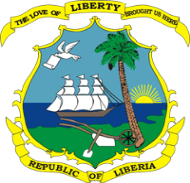 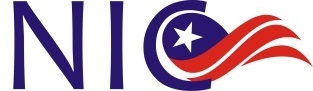     National Investment Commission (NIC)   M&E Professional Building/ UN Drive       Monrovia, Liberia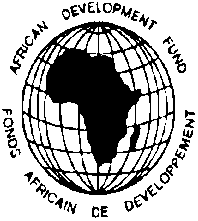 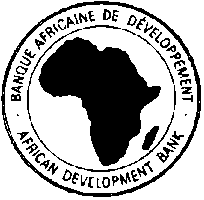 Request for Expressions of Interest (REOI)(Consultancy Services)Special Agro-Industrial Processing Zone (SAPZ) ProjectCONSULTANCY SERVICE FOR “DETAILED ENGINEERING DESIGN AND SUPERVISION OF WORKS FOR THE (LIBERIA) SPECIAL AGRO-INDUSTRIAL ZONE PROJECT, BUCHANAN CITY – GRAND BASSA COUNTY - LIBERIA ”Sector: Agriculture/IndustryFinancing Agreement Reference: 2100150042703Project ID: P-LR-AA0-0091. BACKGROUNDThe Government of Liberia has received funding from the African Development Bank (AfDB) towards the establishment of a Special Agro-Industrial Processing Zone (SAPZ) over a period of five (5) years, (January 2022 to December 2026), and intends to apply part of the agreed amount towards funding sub-activity nine (9) (Detailed Engineering for Design Layout for Project Works and Supervision) under component one of the project: (Strengthen institutional capacity and support the development of climate resilient enabling infrastructure to attract investments into agricultural value addition). The Consultancy Services is for the following phases: Phase (1) Detailed engineering design for a 5km (total length) asphalt paved road of non-existing community road with proper drainage system and water crossing points like culverts/bridges; Phase (2) Detailed engineering design for the construction of Perimeter Fencing with signature Gate and Site Grading of 200 hectares of land; Phase (3) Detailed engineering design for the building of a 33KV Distribution Power linked lines from the Buchanan CLSG Sub-Station to the Special Agro Industrial Processing Zone/ Special Economic Zone in Buchanan; and the Supervision of all external infrastructure works.  The Project development goal is to contribute to inclusive and sustainable agro-industrial development in Liberia, and in the process reduce staple food imports, create jobs, and reduce poverty. The project development objectives are to: (i) Create a better business environment for increased investment in the agro industrial sector, (ii) Create opportunities for investments at the industrial level and coordinate the integration of small holder farms and agro processing industry into sustained agro value chains and, (iii) Improve capacities and skills to benefit from new agribusiness employment and value chain opportunities. The project is structured around three related components including: (a) Support the development of Climate-resilient Infrastructure to attract investments into Agricultural Value addition/industrialization, (b) Support Business Competitiveness, Enable skills and climate-smart agricultural value chain development and strengthen farmer coordination and, (c) Strengthen Institutional Capacity, Project Coordination & Management.The services included under this consultancy will be for the Detailed Engineering for Design Layout for Project Works and Supervision to include all external infrastructure works under the project (5km approach road, perimeter fencing with signature gate and site grading of 200 hectares of arable land and building of a 33KV distribution line linked to the Buchanan CLSG sub-station and The Services will include but not limited to the following: The Scope of Services shall be divided into three (3) phases for the purpose of implementing this assignment. The Consulting Firm shall prioritize completion of Phases 1: Detailed Engineering Design for the Construction of a 5km (total length) Asphalt Paved Road of non-existing Community Road with proper drainage system and water crossing points like culverts/bridges; Phase 2: Detailed Engineering for the Construction of Perimeter Fencing with signature gate and Site Grading of 200 hectares of Land and Phase 3: Detailed Engineering Design for the building of a 33KV Distribution Power Lines to the Special Economic Zone (SEZ) in Buchanan.The Detailed Engineering Design and Supervision of Works shall be carried out over a period of ninety (90) days. The assignment will take into account: The preparation of all relevant documents necessary for the approval, tendering and construction of a 5km asphalt paved road works; perimeter fencing of 200 hectares of land; and Engineering design, tender assistance and supervision for the construction of a 33KV distribution power lines from the Buchanan CLSG Sub-Station to the Special Agro-Industrial Processing (SAPZ) site. The above documents shall include, but are not necessarily limited to:Phase 1: Construction of 5km (total length) Asphalt Paved Road of non-existing Community Road with proper drainage system and water crossing points like culverts/bridgesDetailed drawings, specifications, bill of quantities, cost estimates, including Landscaping and adequate drainage structures and demarcating areas for building of structures in accordance with the Ministry of Public Works (MPW) design standards and norms. Prior to commencing the detailed design, the Consultant shall establish a set of design criteria and standards to be used and agreed on with the Procuring Organization;Assist with the supervision of construction works and ensure that the works under the contract are carried out in accordance with the General Conditions of Contract, Contract Data, Technical Specifications, Bill of Quantities and Drawings or any amendments in the contract;Liaise and coordinate with the SAPZ Project PIU Unit to ensure quality of the materials used and workmanship;Optimization of use of available material, human and financial resources;Provision of Gender and Environmental Safeguard measures;Monitoring and reporting on the progress of the activities;Coordination with the SAPZ PIU Team and other Implementing PartnersPhase 2: Construction of Perimeter Fencing with Signature Gate and Site Grading of 200 hectares of LandProvision of technical assistance during the tender period;Assist with the supervision of construction works and ensure that the works under the contract are carried out in accordance with the General Conditions of Contract, Contract Data, Technical Specifications, Bill of Quantities and Drawings or any amendments in the contract;Liaise and coordinate with the SAPZ Project PIU Unit to ensure quality of the materials used and workmanship;Provision of Gender and Environmental Safeguard measures;Optimization of use of available material, human and financial resources;Monitoring and reporting on the progress of the activities; andCoordination with the SAPZ PIU Team, Government Counterparts and other Implementing Partners.Phase 3: Installation of Concrete or Metal Poles and Building a 33KV Distribution Power Lines to the Special Economic Zone in BuchananDetailed drawings, specifications, bill of quantities, cost estimates, including installation of concrete/ and or metal poles and power lines demarcating from adequate drainage structures and areas for building of structures in accordance with the Ministry of Public Works (MPW) and Liberia Electricity cooperation (LEC) design standards and norms. Prior to commencing the detailed design, the Consultant shall establish a set of design criteria’s and standards to be used and agreed on with the Procuring Organization;Assist with the supervision of construction works and ensure that the works under the contract are carried out in accordance with the General Conditions of Contract, Contract Data, Technical Specifications, Bill of Quantities and Drawings or any amendments in the contract;Liaise and coordinate with the SAPZ Project PIU Unit to ensure quality of the materials used and workmanship;Optimization of use of available material, human and financial resources;Provision of Gender and Environmental Safeguard measures;Monitoring and reporting on the progress of the activities;Coordination with the SAPZ PIU Team and other Implementing PartnersThe National Investment Commission invites eligible consulting firm (s) to indicate their interest in providing these services. Interested consulting firm (s) must provide information indicating that they are qualified to perform the services, (i) information detailing the company’s existence and areas of expertise (ii) list of similar assignments and experience in similar conditions, (iii) list of overall permanent and temporary staff in fields related to the assignment (Qualification will be considered from one of two perspectives: a. firm’s qualification and b. staff and consultants qualification), (iv) evidence of past performance if any, and (v) any other relevant information that might be useful. Consulting Firm may constitute joint ventures to enhance their chances of qualification.Eligibility criteria, establishment of the short-list and the selection procedure shall be in accordance with the African Development Bank’s “Procurement Policy and Methodology for Bank Group Funded Operations” (BPM), dated October 2015”, which is available on the Bank’s website at http://www.afdb.org. Interested consulting firms may obtain further information at the address below during office hours 8:30AM – 5:00PM Monrovia Time. Expressions of interest must be delivered in hardcopy or by email to the address below and clearly marked “ EXPRESSION OF INTEREST for DETAILED ENGINEERING FOR DESIGN LAYOUT FOR PROJECT WORKS AND SUPERVISION” on or before 2:00pm Local time Monday, November 7th, 2022.  Special Agro Industrial Processing Zone Project Attn: Andrew Anderson – Project Coordinator National Investment CommissionProject Implementation UnitM&E Professional Building2nd Floor, Room - 15Sekou Touré Ave. UN Drive Tel: +231 886 976 983/ 8860 376 864/ 777 551 753Email: aanderson2024@gmail.com/ pewee304@gmail.com/ boimahgibson@gmail.com Monrovia, Liberia